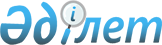 Об определении мест для размещения агитационных печатных материалов и предоставления кандидатам помещений для встреч с избирателями в Талгарском районеПостановление акимата Талгарского района Алматинской области от 02 февраля 2016 года № 02-62. Зарегистрировано Департаментом юстиции Алматинской области 17 февраля 2016 года № 3730      В соответствиис пунктами 4 и 6 статьи 28 Конституционного закона Республики Казахстан от 28 сентября 1995 года "О выборах в Республике Казахстан", пунктом 2 статьи 31 Закона Республики Казахстан от 23 января 2001 года "О местном государственном управлении и самоуправлении в Республике Казахстан", акимат района ПОСТАНОВЛЯЕТ:

      1. Определить совместно с Талгарской районной избирательной комиссией (по согласованию) места для размещения агитационных печатных материалов для всех кандидатов согласно приложению 1 к настоящему постановлению.

      2. Предоставить кандидатам на договорной основе помещения для встреч с избирателями согласно приложения 2 к настоящему постановлению. 

      3. Возложить на руководителя аппарата акима района Маманова Чингизхана Маратовича опубликование настоящего постановления после государственной регистрации в органах юстиции в официальных и периодических печатных изданиях, а также на интернет-ресурсе определяемом Правительством Республики Казахстан, и на интернет–ресурсе акимата района. 

      4. Контроль за исполнением настоящего постановления возложить на заместителя акима района Кыдырбек-улы Дарменияр Алгатбековича. 

      5. Настоящее постановление вступает в силу со дня государственной регистрации в органах юстиции и вводится в действие по истечении десяти календарных дней после дня его первого официального опубликования.

 Места для размещения агитационных печатных материалов Помещения, предоставляемые кандидатам на договорной основе для встреч с избирателями Талгарского района
					© 2012. РГП на ПХВ «Институт законодательства и правовой информации Республики Казахстан» Министерства юстиции Республики Казахстан
				
      Аким района

Р. Садыкова
Приложение 1 к постановлению акимата Талгарского района от "02" февраля 2016 года № 02-62 "Об определении мест для размещения агитационных печатных материалов и предоставления кандидатам помещений для встреч с избирателями в Талгарском районе"№

Наименование населенных пунктов

Места размещения 

1

2

3

 по городу Талгар

 по городу Талгар

 по городу Талгар

1

город Талгар 

щит на пересечении улиц Конаева и Асфандьярова

2

город Талгар 

щит на пересечении улиц Аблайхана и Конаева

3

город Талгар 

щит на пересечении улиц Малькеева и Лермонтова

4

город Талгар 

щит на пересечении улиц Бокина и Шаяхметова

5

город Талгар 

щит на пересечении улиц Делегатская и Гагарина

6

город Талгар 

щит на пересечении улиц Айманова и Тулебаева

7

город Талгар 

щит на пересечении улиц Павлова и Джамбула

8

город Талгар 

щит на пересечении улиц Бокина и Лермонтова

9

город Талгар 

щит на пересечении улиц Карасай батыра и Менделеева

10

город Талгар 

щит на пересечении улиц Карасай батыра и Промышленная

11

город Талгар 

щит на пересечении улиц Гагарина и Курманказы

По Алатаускому сельскому округу

По Алатаускому сельскому округу

По Алатаускому сельскому округу

12

село Кызыл-Кайрат 

щит на пересечении улиц Малькеева и Жаханова

13

село Кызыл-Кайрат 

щит на пересечении улиц Ниязова и Тулебаева 

14

село Алмалык

щит на пересечении улиц Набережная и Центральная

15

село Амангелды

щит на пересечении улиц Центральная и Казыбек би

16

село Рысқулова

щит на пересечении улиц Бокина и Гагарина

17

село Чимбулак

щит на пересечении улиц Алматинская и Молдагулова

По Бельбулакскому сельскому округу

По Бельбулакскому сельскому округу

По Бельбулакскому сельскому округу

18

село Бельбулак 

щит на пересечении улиц Абдыгулова и Заводская

19

село Талдыбулак

щит на пересечении улиц Теберикова и Центральная

20

село Талдыбулак

щит на пересечении улиц Ауезова и Байгозиева

21

село Бирлик

щит на пересечении улиц Чуленова и Жибек Жолы

 По Бескайнарскому сельскому округу

 По Бескайнарскому сельскому округу

 По Бескайнарскому сельскому округу

22

село Бескайнар

щит на пересечении улиц Джамбула и Садовая

По Бесагашскому сельскому округу 

По Бесагашскому сельскому округу 

По Бесагашскому сельскому округу 

23

село Бесагаш 

щит на пересечении улиц Райымбек батыра и Уалиханова

24

село Бесагаш

щит на пересечении улиц Хамраева и Аманжолова 

25

село Бесагаш

щит на пересечении улицы Байтурсынова и аллеи М.Озтюрка 

По Гульдалинскому сельскому округу 

По Гульдалинскому сельскому округу 

По Гульдалинскому сельскому округу 

26

село Гульдала

щит на пересечении улиц Кичикова и Джансугурова

27

село Гульдала

щит на пересечении улиц Кичикова и Абая

28

село Киши Байсерке

щит на пересечении улиц Аблайхана и Новая

По Кендалинскому сельскому округу 

По Кендалинскому сельскому округу 

По Кендалинскому сельскому округу 

29

село Кендала 

щит на пересечении улиц Смыкова и Молодежная

30

село Актас 

щит на пересечении улиц Центральная и Луговая

31

село Енбекши

щит на пересечении Кульджинской трассы и улицы Набережная

32

село Акдала 

щит на пересечении улиц Центральная и Колхозная

По Кайнарскому сельскому округу

По Кайнарскому сельскому округу

По Кайнарскому сельскому округу

33

село Еркин

щит на пересечении улиц Кирова и Космонавтов

34

село Жаналык 

щит на пересечении улиц Жетиген и Х. Омарова

35

село Жалгамыс

щит на пересечении улиц Школьная и Центральная

36

село Даулет

щит на пересечении улиц Центральная и Железнодорожная

По Нуринскому сельскому округу 

По Нуринскому сельскому округу 

По Нуринскому сельскому округу 

37

село Нура 

щит на пересечении улиц Инкарбек и Школьная

38

село Туганбай

щит на пересечении улиц Шаймерденова и Нургазиева

39

село Остемир

щит на пересечении улиц Кызай Кунбике Байдибек қызы и Гагарина

 По Панфиловскому сельскому округу 

 По Панфиловскому сельскому округу 

 По Панфиловскому сельскому округу 

40

село Панфилова 

щит на пересечении улиц Школьная и 8 марта

41

село Панфилова 

щит на пересечении улиц Темирязева и Панфилова

42

село Панфилова 

щит на пересечении улиц Уалиханова и Кульджинской трассы

43

село Карабулак

щит на пересечении улиц Тилендиева и 8 марта

44

село Тонкерис

щит на пересечении улиц М. Макатаева и Титова

45

село Кызыл -ту

щит на пересечении улиц Тарпанова и М.Сапарова

 По Туздыбастаускому сельскому округу 

 По Туздыбастаускому сельскому округу 

 По Туздыбастаускому сельскому округу 

46

село Туздыбастау 

щит на пересечении улиц Жылкыбай и Бердыгулова 

47

село Туздыбастау 

щит на пересечении улиц Жылкыбай и Алдабергенова

48

село Туздыбастау 

щит на пересечении улиц Сейдахмет и Казыбек би

49

село Туздыбастау 

щит на пересечении улиц Жибек Жолы и Жылкыбая

 

Приложение 2 к постановлению акимата Талгарского района от "02" февраля 2016 года № 02-62 "Об определении мест для размещения агитационных печатных материалов и предоставления кандидатам помещений для встреч с избирателями в Талгарском районе"№

Наименование населенных пунктов

Помещения

Адрес

1

2

3

4

 по городу Талгар

 по городу Талгар

 по городу Талгар

 по городу Талгар

1

город Талгар 

актовый зал клуба колледжа агробизнеса и менеджмента имени 

М. Бейсебаева

улица Рыскулова, 

№ 68

2

город Талгар 

актовый зал Талгарского медицинского колледжа

улица Павлова, №24 а

3

город Талгар 

актовый зал общеобразовательной средней школы № 2 имени Сакена Сейфуллина с дошкольным мини-центром

улица Павлова, № 1

4

город Талгар 

актовый зал общеобразовательной средней школы № 2 имени Жамбыла Жабаева с дошкольным мини-центром

улица Карасай батыра, без номера

5

город Талгар 

актовый зал общеобразовательной средней школы-лицея № 7 с дошкольным мини-центром

улица Жастар, № 15

6

город Талгар 

актовый зал специализированной гимназии № 8 имени Ю. Гагарина для одаренных детей с обучением на трех языках с дошкольным мини-центром

улица Гагарина, № 31

7

город Талгар 

актовый зал Талгарской центральной районной больницы

улица Павлова, № 5а

По Алатаускому сельскому округу

По Алатаускому сельскому округу

По Алатаускому сельскому округу

По Алатаускому сельскому округу

8

село Кызыл-Кайрат 

актовый зал Дома культуры

улица Малькеева, 

№ 35 б

9

село Кызыл-Кайрат 

актовый зал общеобразовательной средней школы № 19 с дошкольным мини-центром

улица Ниязова, № 2

10

село Рысқулова

актовый зал общеобразовательной средней школа № 16 имени 

Т. Рыскулова с дошкольным мини-центром

улица Бокина, 

№ 2

По Бельбулакскому сельскому округу

По Бельбулакскому сельскому округу

По Бельбулакскому сельскому округу

По Бельбулакскому сельскому округу

11

село Бельбулак 

актовый зал общеобразовательной средней школы № 10 с дошкольным мини-центром

улица Алтынсарина, 

№ 16

12

село Талдыбулак

актовый зал общеобразовательной средней школы-гимназии № 34 имени К. Абдыгулова с дошкольным мини-центром

улица Маметовой, 

№ 1

13

село Бирлик

актовый зал общеобразовательной средней школы-гимназии № 35 с дошкольным мини-центром.

улица Маметовой, 

№ 2

 По Бескайнарскому сельскому округу

 По Бескайнарскому сельскому округу

 По Бескайнарскому сельскому округу

 По Бескайнарскому сельскому округу

14

село Бескайнар

актовый зал общеобразовательной средней школы № 20 с дошкольным мини-центром

улица Мичурина, 

№ 36

По Бесагашскому сельскому округу 

По Бесагашскому сельскому округу 

По Бесагашскому сельскому округу 

По Бесагашскому сельскому округу 

15

село Бесагаш 

актовый зал общеобразовательной средней школы № 28 с дошкольным мини-центром

улица Кудайбердиева, №149

16

село Бесагаш

актовый зал общеобразовательной средней школы № 29 с дошкольным мини-центром

улица Ломоносова, без номера

По Гульдалинскому сельскому округу 

По Гульдалинскому сельскому округу 

По Гульдалинскому сельскому округу 

По Гульдалинскому сельскому округу 

17

село Гульдала

актовый зал общеобразовательной средней школы № 21 с дошкольным мини-центром

улица Кичикова, № 46

18

село Киши Байсерке

актовый зал общеобразовательной начальной школы № 40

улица Жамбыла, № 4а

По Кендалинскому сельскому округу 

По Кендалинскому сельскому округу 

По Кендалинскому сельскому округу 

По Кендалинскому сельскому округу 

19

село Кендала 

актовый зал общеобразовательной средней школы № 42 с дошкольным мини-центром

улица Кабанбай батыра, № 2 

20

село Енбекши

актовый зал общеобразовательной основной школы № 39

улица Шоссейная, 

№ 19

21

село Актас

актовый зал общеобразовательной средней школы № 36 с дошкольным мини-центром

улица без наименования

По Кайнарскому сельскому округу

По Кайнарскому сельскому округу

По Кайнарскому сельскому округу

По Кайнарскому сельскому округу

22

село Еркин

актовый зал общеобразовательной средней школы № 26 с дошкольным мини-центром

улица Кирова, № 24

23

село Жаналык 

актовый зал общеобразовательной средней школы № 37 имени Ильяса Жансугурова с дошкольным мини-центром

улица Омарова, № 13

24

село Жалгамыс

актовый зал общеобразовательной средней школы № 15 с дошкольным мини-центром

улица Школьная, № 2

По Нуринскому сельскому округу 

По Нуринскому сельскому округу 

По Нуринскому сельскому округу 

По Нуринскому сельскому округу 

25

село Нура 

актовый зал Дома культуры

улица Инкарбек, без номера

26

село Туганбай

актовый зал общеобразовательной средней школы № 30 с дошкольным мини-центром

улица Чаймерденова, 

№45

27

село Остемир

актовый зал общеобразовательной средней школы № 14 с дошкольным мини-центром

улица Ленина, № 32

 По Панфиловскому сельскому округу 

 По Панфиловскому сельскому округу 

 По Панфиловскому сельскому округу 

 По Панфиловскому сельскому округу 

28

село Панфилова 

актовый зал общеобразовательной средней школы № 17 с дошкольным мини-центром

улица Томаровского, №9

29

село Карабулак

актовый зал общеобразовательной средней школы № 22 с дошкольным мини-центром

улица Тлендиева, № 1

30

село Тонкерис

актовый зал общеобразовательной средней школы № 23 с дошкольным мини-центром

улица М.Макатаева, 

№ 30

31

село Кызыл -ту

актовый зал общеобразовательной средней школы № 24 с дошкольным мини-центром

улица Тарпанова, 

№ 21

 По Туздыбастаускому сельскому округу 

 По Туздыбастаускому сельскому округу 

 По Туздыбастаускому сельскому округу 

 По Туздыбастаускому сельскому округу 

32

село Туздыбастау 

актовый зал Дома культуры

улица Жылкыбая, 

№ 146

33

село Туздыбастау 

актовый зал общеобразовательной средней школы № 13 с дошкольным мини-центром

улица Казбек би, № 1

